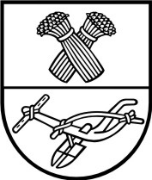 PANEVĖŽIO RAJONO SAVIVALDYBĖS TARYBA SPRENDIMASDĖL TRUMPALAIKIO TURTO PERĖMIMO SAVIVALDYBĖS NUOSAVYBĖN IR JO PERDAVIMO VALDYTI, NAUDOTI IR DISPONUOTI JUO PATIKĖJIMO TEISE 2021 m. rugpjūčio 26 d. Nr. T-176PanevėžysVadovaudamasi Lietuvos Respublikos vietos savivaldos įstatymo 6 straipsnio 5 ir 6 punktais, Lietuvos Respublikos valstybės ir savivaldybių turto valdymo, naudojimo ir disponavimo juo įstatymo 6 straipsnio 2 punktu, 20 straipsnio 1 dalies 4 punktu ir atsižvelgdama į Nacionalinės švietimo agentūros 2021 m. liepos 28 d. raštą Nr. SD-2457(1.6E) „Dėl trumpalaikio turto perdavimo nuosavybės teise valdyti“, Savivaldybės taryba nusprendžia:1. Sutikti perimti Panevėžio rajono savivaldybės nuosavybėn savarankiškosioms funkcijoms įgyvendinti valstybei nuosavybės teise priklausantį ir šiuo metu Nacionalinės švietimo agentūros patikėjimo teise valdomą turtą (pridedama).2. Perėmusi savivaldybės nuosavybėn sprendimo 1 punkte nurodytą turtą, jį perduoti   sprendimo priede nurodytoms įstaigoms valdyti, naudoti ir disponuoti juo patikėjimo teise.3.  Savivaldybės nuosavybėn  perduotas turtas bus naudojamas bendrojo ugdymo mokyklų specialiųjų ugdymosi poreikių turinčių mokinių ugdymui organizuoti, specialiajai ir specialiajai pedagoginei pagalbai teikti. 4. Įgalioti Panevėžio rajono savivaldybės administracijos Švietimo, kultūros ir sporto  skyriaus vedėją Algirdą Kęstutį Rimkų Panevėžio rajono savivaldybės vardu pasirašyti sprendimo     1 punkte nurodyto turto perdavimo–priėmimo aktą.Savivaldybės meras 									Povilas ŽagunisPanevėžio rajono savivaldybės tarybos2021 m. rugpjūčio 26 d. sprendimo Nr. T-176priedasTrumpalaikio turto sąrašas____________________Eil. Nr. Biudžetinės įstaigos pavadinimasTurto pavadinimasInventori-nis Nr.Įsigijimo metaiKie-kisVieneto įsigijimo vertė, EurBendra įsigijimo vertė, Eur1.Panevėžio r. Paliūniškio pagrindinė mokyklaKomunikatoriai 3 tipo Go Talk GoAT00359920201237,16237,162.Panevėžio r. Pažagienių mokykla-darželisKomunikatoriai3 tipo Go Talk GoAT00359920201237,16237,163.Panevėžio r. Upytės Antano Belazaro pagrindinė mokyklaGT+Komunikatorius B tipo Go Talk+9AT00187220181272,48272,484.Panevėžio rajono Smilgių gimnazijaSPORDAS priemonė Blanket Lay-On-Me,  kodas M592519AT0018702018178,988878,9888Iš viso4825,7888